Don’t forget about ’s voluntary benefits offerings.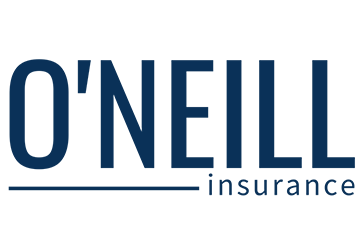 You know the importance of having health care coverage and a 401(k), but are you taking advantage of all the benefits  offers? We are proud to offer voluntary benefits, which are benefits that you can elect to enroll in during open enrollment to fill coverage gaps in your insurance. Voluntary benefits are benefits added to your core compensation and benefits package. is offering a variety of voluntary benefits this open enrollment period, including the following:[Insert offering][Insert offering][Insert offering]